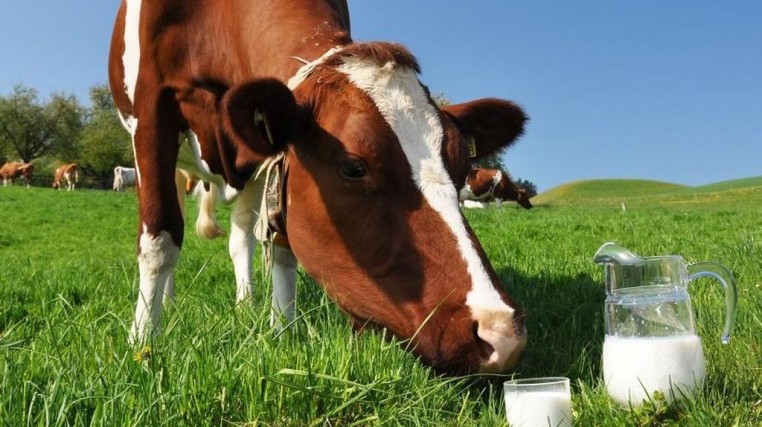 1.03.2018 r.10.00  Powitanie gości i otwarcie konferencji             Marek Kwiatkowski, dyrektor MODR z siedzibą w Karniowicach10.15  Wystąpienie otwierające		      Ryszard Zarudzki, Podsekretarz Stanu MRiRW10.45  Podsumowanie wyników oceny za rok 2017. Wręczenie nagród dla
            najlepszych hodowców              Wojciech Rasiński, PFHBiPM Przedstawicielstwo w Krakowie11.30  Potencjał rasy simental – alternatywa dla hodowców bydła mlecznego             Johannes Aumann, BVN Neustadt Niemcy12.30   Nowe standardy oceny jakości biologicznej nasienia              Jarosław Jędraszczyk, MCB w Krasnem12.45  Przerwa kawowa13.15  Nowoczesne metody organizacji hodowli bydła mlecznego. Znaczenie 
            selekcji genomowej	      Piotr Wójcik, Instytut Zootechniki PIB  Balice14.15  Możliwości finansowania inwestycji w produkcji zwierzęcej w ramach
            PROW 2014-2020            Anna Glixelli, Oddział Regionalny ARiMR w Krakowie14.45  Zmiany w zasadach wypełniania wniosków obszarowych w 2018 roku  			      Adam Ślusarczyk, dyrektor Oddziału Regionalnego ARiMR w Krakowie15.15  ObiadProsimy o potwierdzenie udziału w konferencji do dnia 23.02.2018 r.Tel.12 285 21 13,14; 12 285 21 15; e-mail: technologia@modr.pl, krakow@pfhb.pl 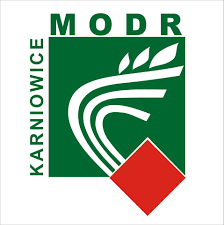 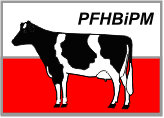 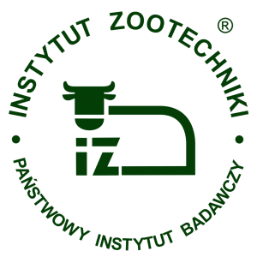 Małopolski Ośrodek Doradztwa Rolniczego z siedzibą w KarniowicachPolska Federacja Hodowców Bydła i Producentów Mleka Przedst. w KrakowieInstytut Zootechniki PIB Balicezapraszają do udziału w konferencji MAŁOPOLSKIE SPOTKANIA HODOWCÓW1.03.2018 r., godz. 10.00sala MODRG Ł Ó W N Y   S P O N S O R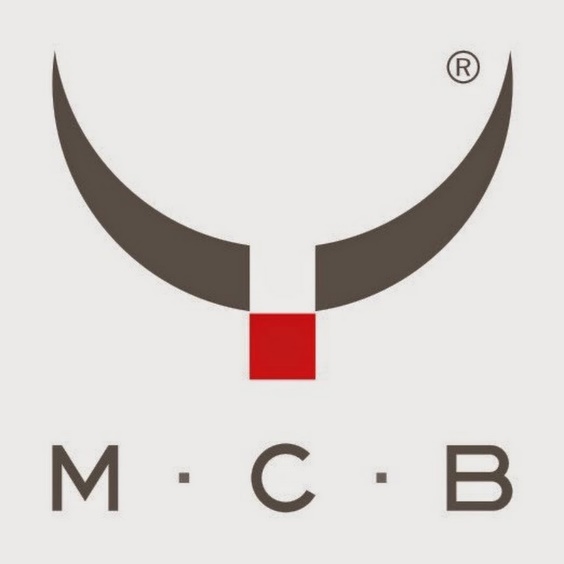 MAŁOPOLSKIE CENTRUM BIOTECHNIKI W KRASNEMPlan dojazdu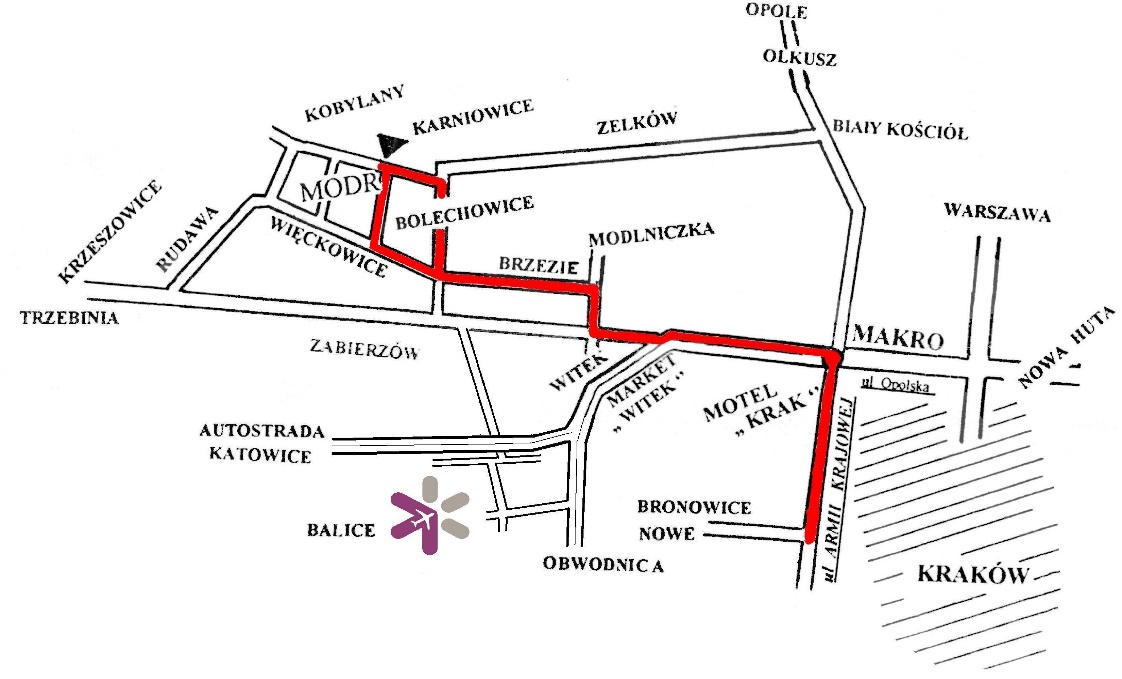 Adres: MODR z siedzibą w Karniowicach - Osiedlowa 9, 32 – 082 KarniowiceW sprawie organizacji dojazdu prosimy o kontakt 
z PZDR MODR i  zootechnikami PFHBiPM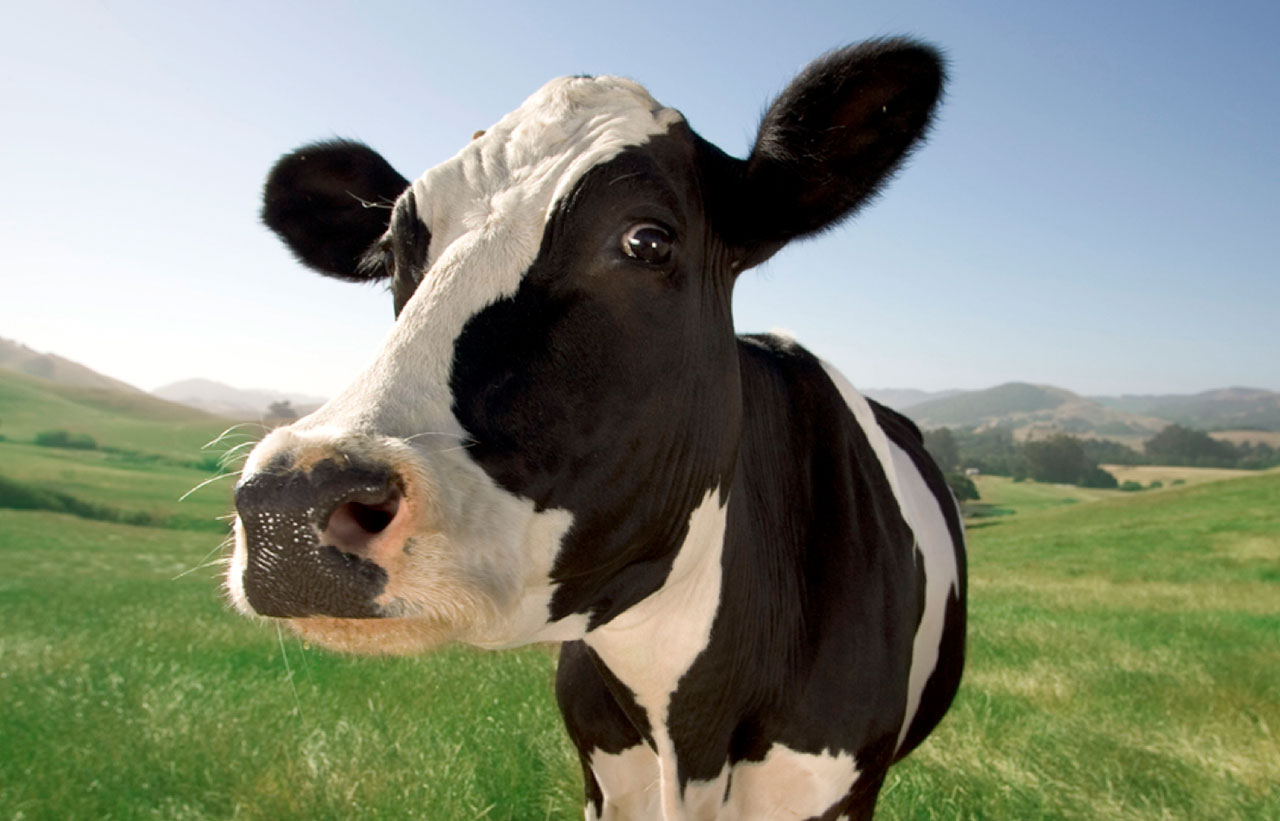 Podczas konferencji prezentowane będą 
stoiska firm branżowych